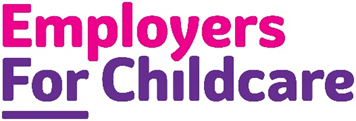 Terms and ConditionsPlease read through and sign the below Terms and Conditions. Terms and Conditions: Each job role is advertised for a cost of £100 + VAT. If a Nursery wishes to advertise 2 different job roles e.g. a room supervisor and a childcare assistant, the cost will be £200 + VAT.If the Nursery decides to re-advertise the original position within one month of the previous closing date, then Employers For Childcare will offer 50% discount on the cost of the advert and repost the advert for 2 weeks. All documentation and payment must be received before positions are advertised.All adverts will be posted within 24 hours of being approved by the Nursery. Adverts cannot be amended once posted.Positions are advertised for a period of 2 weeks from the date of approval If the Nursery requires less than 2 weeks, the £100 + VAT fee still appliesIf the Nursery requests to extend the advert, then 2 working days’ notice must be given. A charge of £40 will be applied for each additional week the position is advertised for a maximum of 2 additional weeks.Employers For Childcare will supply an application form for candidates to fill in, however, the Nursery can request that CVs or their own application form be accepted If the Nursery wishes to use their own application form they must remove all reference to the business. This includes all logos. Adverts will only state the location of the business and not the Nursery’s name.Application forms will only be sent to the Nursery once the closing date has passed and full payment has been received. No applications will be sent before thisEmployers For Childcare provides the Service to enable the Nursery to advertise for suitable potential employees. Employers For Childcare does not guarantee the quality or quantity of applicants. The Nursery may select a potential employee based on its requirements and the consent of the potential employee through direct contact with the potential employee.The Nursery will comply with all applicable laws, including without limitation the Employment Rights Order (Northern Ireland) Order 1996, the Disability Discrimination (Northern Ireland) Order 2006, relevant (Northern Ireland) equality legislation and any applicable Data Protection Laws. The Customer shall indemnify Employers For Childcare against any Losses in connection therewith.The Nursery is solely responsible for ensuring their recruitment practices follow Fair Employment guidelines. Further information can be obtained from the Equality Commission for Northern Ireland. The Nursery is solely responsible for ensuring their salaries are in line with National Minimum Wage and National Living Wage.The Nursery is solely responsible for ensuring that all pre-employment checks are carried out in line with the Health and Social Care Trust Regulations.SignPrintPositionNurseryDate